Муниципальное бюджетное дошкольное образовательное учреждение«Сасовский детский сад № 3»Конспект занятия по речевому развитию в младшей группетема: «Гость из зимнего леса»Выполнила: воспитательОсина Наталья ВячеславовнаСасово, 2024 г.Конспект занятия по речевому развитию в младшей группеТема: «Гость из зимнего леса»Цель: познакомить детей с зайцем – представителем диких животных.Задачи:1. Обобщить представление детей о зайце: где живет, чем питается, стимулировать мыслительную (поиск зайца по следу) и речевую активность детей;2. Развивать познавательный интерес, умение сравнивать, делать выводы, расширять представления об окружающем мире, развивать связную речь;  учить четко проговаривать слова, используемые при описании животного. 3. Воспитывать бережное отношение и любовь к родной природе, учить сопереживать живому существу, формировать умение работать в коллективе.Интеграция образовательных областей: Социально-коммуникативное развитиеЦели: развивать эмоциональную отзывчивость, сопереживание, формировать готовность к совместной деятельности со сверстникамиПознавательное развитиеЦели: развивать умение устанавливать причинно-следственные связи между природными явлениями, расширять представления детей о диких животных, особенностях их поведения и питания.Речевое развитиеЦели: развивать диалогическую форму речи: слушать и понимать заданный вопрос, понятно отвечать на него. Продолжать учить детей согласовывать прилагательные с существительными в роде, числе, падеже.Художественно-эстетическое развитиеЦели: формировать эстетическое отношение к окружающей действительности, развивать интерес к различным видам изобразительной деятельности, совершенствовать умения в художественном творчестве. Физическое развитиеЦели: продолжать развивать разнообразные виды движений, учить сохранять правильную осанку в положениях сидя, стоя, в движении.Виды деятельности: игровая, двигательная, коммуникативная, познавательно-исследовательская,  продуктивная, чтение художественной литературы Методы и приёмы: наглядные (наблюдение, демонстрация);  словесные (объяснение, рассказ педагога, чтение, беседа); практические и игровые (указания, объяснения, вопросы.) Оборудование: следы зайца на полу,  игрушка заяц, картинки с изображением зайца (белый, серый), человека, утки и их следов, муляжи овощей, веточки, трава, кора дерева, корзинка, желтый круг из бархатной бумаги, лучи, лист А3, картинки лес, лето, зима, овощи, трава, дерево, кустарник,   листы бархатной бумаги с изображением силуэта зайца по числу детей, вата.Словарная работа: расширение лексического запаса по теме «Дикие животные» (глодать кору). Планируемый результат: дети узнают и называют зайца, знают, где он живет, чем питается, почему и когда меняет цвет шерсти.Ход занятия:Дети стоят в кругу.Воспитатель: Ребята, мы пришли в детский сад, увидели друг друга, давайте же поздороваемся:Придумано кем-то просто и мудроПри встрече здороваться-Доброе утро!-Доброе утро! Солнце и птицы!-Доброе утро! Улыбчивым лицам!И каждый становится добрым, доверчивымПусть доброе утро длится до вечера!Воспитатель: Ребята, посмотрите, у нас в группе появились чьи-то следы. Давайте мы с вами попробуем выяснить, кому принадлежат эти следы.Работа по картинкам (следы человека, следы утки, следы зайца) – дети, с помощью воспитателя, определяют, кому принадлежат следы. (Приложение 1)Воспитатель: Сейчас мы пойдем по следам и узнаем правильно ли угадали чьи это следы. Находят зайца и рассматривают его. Воспитатель задает вопросы:1. Зайчик большой или маленький? (маленький)2. Какая у зайчика шерсть? (пушистая, мягкая)3. Каким цветом? (белый или серый)4. Какие ушки у него? (длинные)5. Какой хвостик? (короткий)6. Всегда ли у зайчика белая шубка?7. Какого цвета шубка зайчика летом?8. Каких зверей боится заяц?(Приложение 2)Воспитатель: Наш зайчик почему-то грустный. Что случилось, зайчик? (зайчик забыл, где он живет)  дети рассказывают, что заяц живет в лесу. Воспитатель подводит к выводу, что заяц – дикое животное.  А чтобы зайчику стало повеселее, я прочитаю новую потешку про зайчика:Заяц ЕгоркаСвалился в озеркоБегите под горку!Спасайте Егорку!Повторяем все вместе, индивидуально. Воспитатель: Зайчик уже устал сидеть и хочет с нами поиграть.Физкультминутка. «Зайка беленький сидит…»(Приложение 3)Воспитатель: Чтобы нашему зайчику веселее было возвращаться домой в лес, давайте приготовим ему подарки и угощения. Вы знаете, что ест заяц?На столе лежат муляжи овощей, веточки, травка. Дети по очереди выходят к столу и кладут в корзинку то, что ест заяц. При этом воспитатель просит, чтобы дети сопровождали свой выбор словами, например, «Я положу морковку, потому что заяц любит морковку»Воспитатель: В лесу зимой, у зайчика нет таких угощений и он гложет кору деревьев. Глодать – это значит грызть, объедать. (Дети повторяют слово «гложет» хором и индивидуально)Воспитатель отдает зайцу корзинку, дети прощаются с ним, заяц уходит. Итог. Воспитатель: Ребята, давайте составим картину о том, кто сегодня приходил к нам в гости? Что нового вы узнали о зайчике? (дети с воспитателем составляют интеллектуальную карту.) (Приложение 4)  Рефлексия «Солнышко».На фланелеграфе прикреплён круг от солнышка, детям раздаются лучики жёлтого и голубого цветов. Лучики нужно прикрепить к солнышку: желтого цвета – мне очень понравилось занятие, получили много интересной информации; голубого цвета – занятие не интересное, не было никакой полезной информации.После занятия проводится музыкальная подвижная игра  «Зайцы и лиса».В свободное от занятий время дети выкладывают силуэт зайца из ваты на фоне из бархатной бумаги.ПриложенияПриложение1Дидактическая игра «Угадай чьи следы?»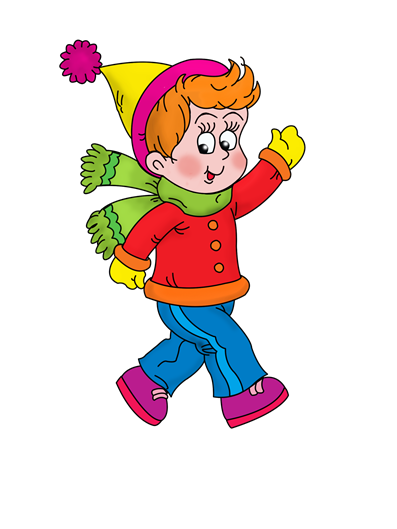 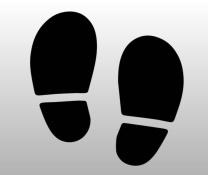 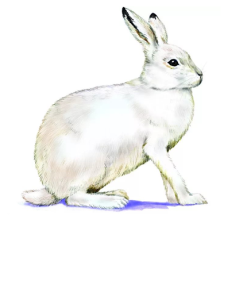 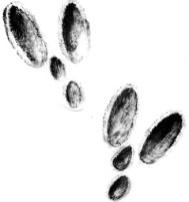 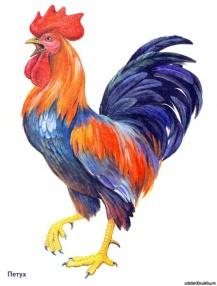 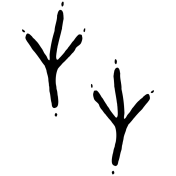 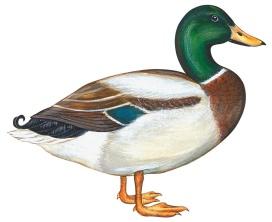 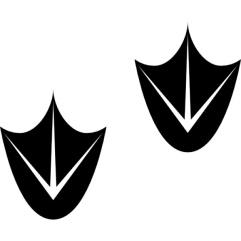 Приложение 2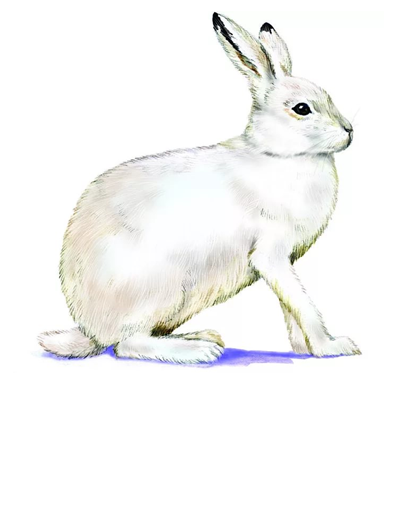 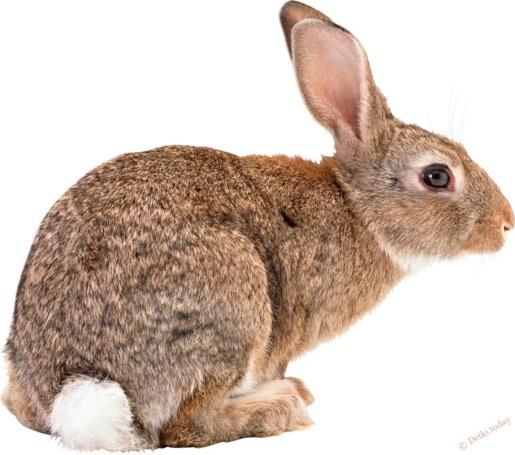 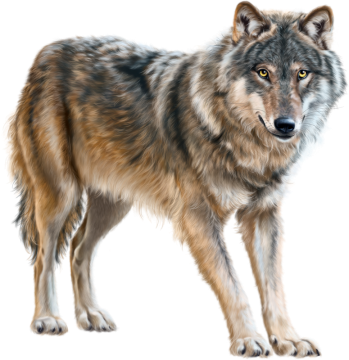 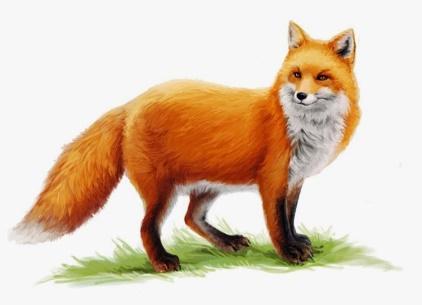 Приложение 3Физкультминутка «Зайке холодно стоять».Зайка беленький сидитИ ушами шевелитВот так, вот так (дети шевелят кистями рук, подняв их к голове)Он ушами шевелитЗайке холодно сидетьНадо лапочки погретьХлоп- хлоп, хлоп- хлоп (дети хлопают в ладоши)Надо лапочки погретьЗайке холодно стоятьНадо зайке поскакать Прыг-скок, прыг-скокНадо зайке поскакать (дети прыгают на обеих ногах)Мишка зайку испугалЗайка прыг и ускакал (дети убегают)Приложение 4Интеллектуальная карта.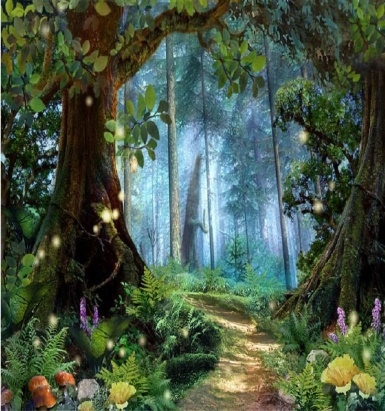 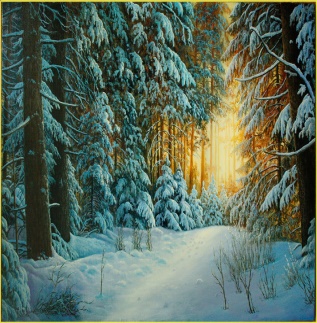 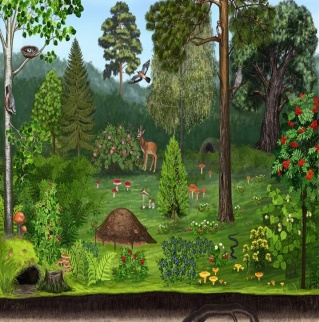 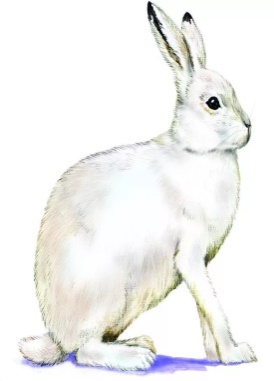 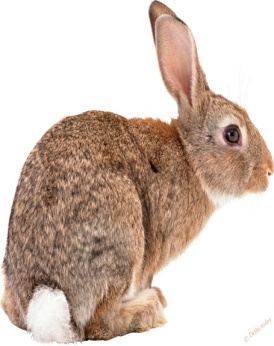 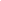 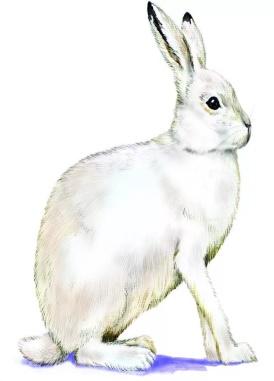 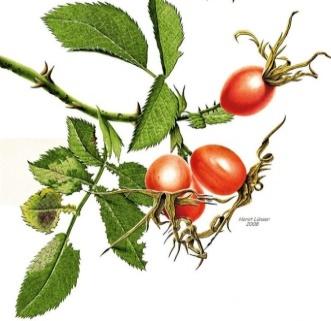 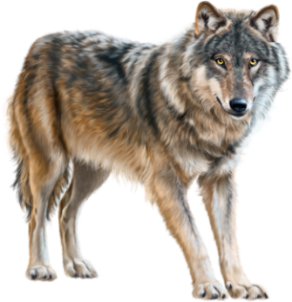 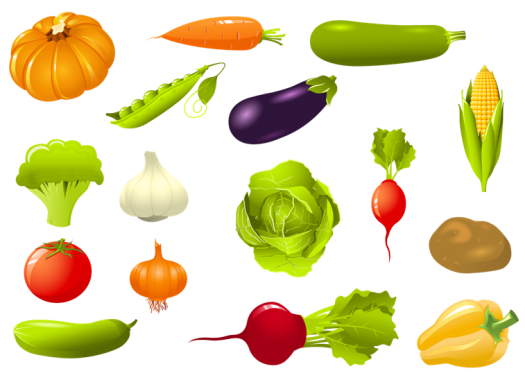 Список литературы:Гербова В.В. Развите речи в детском саду. (младшая группа) – М.:Мозаика-Синтез, 2018.Ушакова О.С. Программа развития речи детей дошкольного возраста в детском саду.Вахрушев А.А. Здравствуй, мир! Окружающий мир для дошкольников 2-7 лет - М.:Баласс, 2013 Ситдикова Д. Игры по развитию речи для детей 3-4 лет. Дошкольное воспитание. - 2013. - № 3. Смирнова Л. Н., Овчинников С. Н.  Развитие речи у детей 3-4 лет. Пособие для воспитателей и родителей.- М.: Мозаика-Синтез, 2009. 